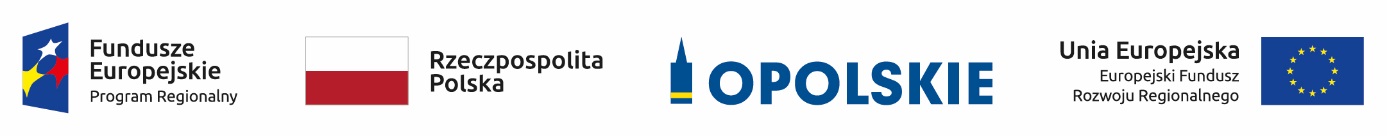  Lista ocenionych projektów złożonych w ramach naboru do poddziałania 10.1.1 Infrastruktura ochrony zdrowia w zakresie profilaktyki zdrowotnej mieszkańców regionu RPO WO 2014-2020 
dla Typu I Inwestycje w infrastrukturę i wyposażenie w celu poprawy ogólnej wydajności usług medycznych w zakresie opieki nad matką i dzieckiem - Aktualizacja  Źródło: Opracowanie własne na podstawie uchwały ZWO nr  1842/2019 z dnia 3 grudnia 2019 r. w sprawie zmiany  Uchwały nr  1840/2019 Zarządu Województwa Opolskiego z dnia 
3 grudnia 2019 r.w sprawie rozstrzygnięcia konkursu Nr RPOP.10.01.01-IZ.00-16-001/19 w ramach Regionalnego Programu Operacyjnego Województwa Opolskiego na lata 2014-2020, Osi priorytetowej X Inwestycje w infrastrukturę społeczną, Poddziałania 10.1.1. Infrastruktura ochrony zdrowia w zakresie profilaktyki zdrowotnej mieszkańców regionu.Lp.Nr wnioskuTytuł projektuNazwa wnioskodawcyKwota wnioskowanego dofinansowania[PLN]Koszt całkowity projektu[PLN]Wynik oceny[%]Status projektu1RPOP.10.01.01-16-0014/19Zakup aparatury i sprzętu medycznego w celu poprawy wysokospecjalistycznej opieki nad matką i dzieckiem w Klinicznym Centrum Ginekologii, Położnictwa i Neonatologii w OpoluKliniczne Centrum  Ginekologii, Położnictwa i  Neonatologii w Opolu758 534,771 012 730,0074,90Wybrany 
do dofinansowania2RPOP.10.01.01-16-0016/19Poprawa wydajności usług medycznych w Szpitalu Powiatowym w Strzelcach Opolskich poprzez modernizację odcinka ginekologicznego oddziału ginekologiczno-położniczego wraz z dostawą sprzętu.Szpital Powiatowy im. Prałata J. Glowatzkiego w Strzelcach Opolskich994 636,951 950 268,5366.18Wybrany 
do dofinansowania3RPOP.10.01.01-16-0015/19Wzrost jakości specjalistycznych usług medycznych skierowanych do matki i dziecka w mieście Opolu oraz w powiecie opolskim i strzeleckim.Mączka - Lekarze ginekolodzy - Spółka Partnerska857 554,871 008 888,0858.7Wybrany 
do dofinansowania